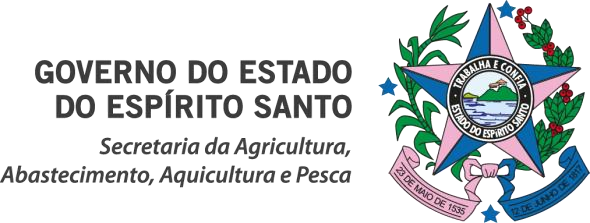 CHECK-LIST ENTIDADES – TERMO DE FOMENTODocumentos necessários para que entidades sem fins lucrativos formalizem processo para o recebimento de equipamentos oriundos de emenda / recurso estadual.ITEMDOCUMENTOSTATUS(Ok ou Pendente)1Ofício solicitando celebração de parceria à Secretaria de Estado da Agricultura, Abastecimento, Aquicultura e Pesca, contendo:  1.1Identificação do objeto;1.2Justificativa da demonstração de interesses recíprocos, voltado ao fomento de política agrícola;1.3Informação sobre o local de instalação dos equipamentos, quando for o caso;1.4Valor total solicitado;1.5Endereço completo da associação com um ponto de referencia;1.6Telefone e e-mail de contato do Presidente e de mais dois membros da diretoria;1.7Informações da emenda parlamentar estadual, quando for o caso.2Plano de trabalho, contendo os elementos dispostos no art. 22 da Lei nº 13.019/2014.3Cópia autenticada do Estatuto de criação da entidade e alterações posteriores.Devem constar expressamente os requisitos do art. 33, incisos I, III e IV da Lei nº 13.019/2014.4Certidão de existência jurídica expedida pelo cartório de registro civil ou cópia do estatuto registrado e de eventuais alterações ou, tratando-se de sociedade cooperativa, certidão simplificada emitida por junta comercial.5Cópia autenticada da Ata que elegeu a atual diretoria da entidade.6Cópia dos documentos pessoais do Presidente da entidade: RG, CPF e comprovante de residência.7Relação nominal atualizada dos dirigentes da entidade, com endereço, número e órgão expedidor da carteira de identidade e número de registro no Cadastro de Pessoas Físicas - CPF da Secretaria da Receita Federal do Brasil - RFB de cada um deles.8Comprovação de que a organização da sociedade civil funciona no endereço por ela declarado.9Cartão do CNPJ: Comprovação da existência de, no mínimo, dois anos, com cadastro ativo, comprovados por meio de documentação emitida pela Secretaria da Receita Federal do Brasil, com base no Cadastro Nacional da Pessoa Jurídica – CNPJ.10Certidões negativas: 10.1Certidão Conjunta Negativa de Débitos Relativos a Tributos Federais e à Dívida Ativa da União – vigente.10.2Certidão Negativa de Débitos com a Fazenda Pública Estadual –SEFAZ – vigente.10.3Certidão Negativa de Débitos com a Fazenda Pública Municipal da sede da entidade – vigente.10.4Certidão de Regularidade do FGTS – vigente.10.5Certidão Negativa de Débitos Trabalhistas – vigente.10.6Certidão Negativa de inscrição há mais de 30 dias no Cadastro Informativo de Créditos não Quitados – CADIN Estadual, emitida pela Fazenda Pública Estadual.10.7Certidão Negativa de Inadimplência de Convênios e Instrumentos Congêneres no SIGEFES.11Cópia do comprovante de registro no Conselho Nacional de Assistência Social – CNAS, ou Conselho Municipal de Assistência Social, quando tratar-se de entidades que atuam na área de Assistência Social.12Cópia do Certificado de entidade beneficente de assistência social fornecido pelo Conselho Nacional de Assistência Social quando tratar-se de entidades que atuam nas áreas de saúde e educação.13Cópia de Lei Estadual declarando a organização da sociedade civil como entidade de utilidade pública ou do certificado de registro no Conselho Estadual de Cultura, quando tratar-se de entidades que atuam na área cultural.14Comprovação de experiência prévia na realização, com efetividade, do objeto da parceria ou de natureza semelhante.15Declaração, firmada pelo representante legal da organização, de que possui instalações, condições materiais e capacidade técnica e operacional para o desenvolvimento das atividades ou projetos previstos na parceria e o cumprimento das metas estabelecidas.16Declaração de contrapartida, quando houver.17Declaração, firmada pelo representante legal da organização social, de que ela e seus dirigentes não se encontram em nenhuma das situações de impedimento tipificadas no art. 39 da Lei n.º 13.019/2014.18Comprovante de abertura da conta corrente no Banestes, por meio de extrato da conta zerado.19Pesquisa de preços de mercado atualizada (mínimo de 03 orçamentos).20Mapa comparativo de preços, conforme pesquisa de preços.21Declaração de compatibilidade de preço de mercado.22Em caso de obras:22.1Certidão emitida pelo Cartório do Registro de Imóveis competente, atestando que o Beneficiário do repasse ostenta o exercício pleno dos poderes inerentes à propriedade do imóvel destinatário das obras.22.2Planilha orçamentária elaborada de acordo com o parágrafo único do artigo 4º, do Decreto Estadual nº. 1.460-R, de 10 de março de 2005, devidamente atestada pelo órgão repassador.22.3Projeto básico, entendido como tal o conjunto de elementos necessários e suficientes para caracterizar, com nível de precisão adequado, a obra ou serviço objeto do termo de colaboração/termo de fomento, sua viabilidade técnica, o custo, fases ou etapas, e prazos de execução, devendo conter os elementos discriminados no inciso IX, do art. 6º, da Lei Federal nº. 8.666/93.